Dixons City Academy – 2019 Year 11 Results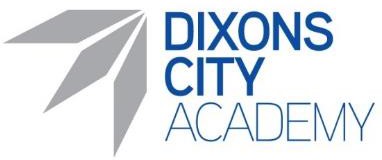 9-79-59-59-49-1Entries9876554321UEntriesGCSE English Language26%64%64%79%100%160423153625252425350GCSE English Literature30%74%74%88%99%1601015234229292213411GCSE Mathematics34%60%60%78%99%160718301724242918881GCSE Biology66%100%100%100%100%327681010100000GCSE Chemistry72%97%97%100%100%32471244410000GCSE Physics66%94%94%100%100%32410777220000GCSE Combined Science23%58%58%76%99%125511222424222410421GCSE Art27%65%65%77%100%2613366436000GCSE Design Technology35%76%87%87%100%10676242222221112110GCSE Drama33%89%89%89%100%921033201000GCSE Geography21%59%71%71%98%1231131219192715181323GCSE History47%65%70%70%95%4359622624432GCSE Computer Science29%57%79%79%100%1410344032100GCSE Music43%71%100%100%100%701211120000GCSE Short Course RE50%74%81%81%99%1582336202222161221431GCSE Spanish7%45%74%74%100%1141072020233321810D*2D2M2P2D1M1P1UD*/DD*-PEntriesD*DMPP1FBTEC Sport60%100%25785500Cambridge Nationals H&SC40%100%2017480000A*/AA*-CEntriesA*ABCUL2 CIDAL2 CIDA39%93%8142826176